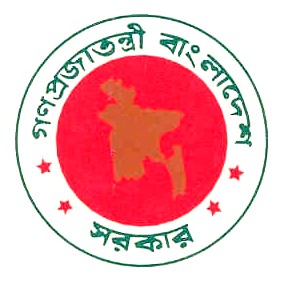 GOVERNMENT OF THE PEO’S REPUBLIC OF BANGLADESHStandard Request for  Quotation Document (National) For Procurement of Works [Request for Quotation Method](for values up to Tk.1 million/10 Lac )Central Procurement Technical UnitImplementation Monitoring and Evaluation DivisionMinistry of PlanningAugust 2014							      PW1 (SRFQ) Guidance Notes on the use ofThe Request for Quotation DocumentThese guidance notes have been prepared by the CPTU to assist a Procuring Entity in the preparation of Quotation document, using the Standard Request for Quotation, SRFQ, for the procurement of low value simple Works and physical services. All concerned are advised to refer to the Public Procurement Rules, 2008 issued to supplement the Public Procurement Act, 2006; available on CPTU’s website: http://www.cptu.gov.bd/. Notes and guidance are provided for both the Procuring Entity and the Quotationer.The procurement under Request for Quotation Method (RFQM) shall follow the provisions pursuant to Rules 69 to 73 of the Public Procurement Rules, 2008 in accordance with Section 32 of the Public Procurement Act, 2006. SRFQ is based upon best national practices that have been adapted to suit the particular needs of procurement. The use of SRFQ (PW1) applies when a Procuring Entity intends to select a Quotationer (a Contractor) for the Procurement of Works and physical services under RFQ Method (RFQM) pursuant to Rule 69(3) of the Public Procurement Rules, 2008. Pursuant to Rule 71(1) and Rule 71(2) of the Public Procurement Rules, 2008, RFQ shall be invited through letter, Fax or e-mail. RFQ shall not be required to be advertised in the daily newspapers but for the minimum circulation the Procuring Entity shall publish that advertisement in its website (if any), including posting in the Notice Board and, shall send with request for publication to the administrative wing of some other Procuring Entities nearby. Pursuant to Rule 71(3) of the Public Procurement Rules, 2008, RFQ Document shall be issued or made available to potential Quotationers ‘free-of-cost’. The time-limit for Request for Quotation shall in no case exceed ten (10) days pursuant to Rule 71 (4) of the Public Procurement Rules, 2008.No Securities such as Quotation Security (i.e. the traditionally termed Earnest Money, Tender Security) and Performance Security shall be required pursuant to Rule 70(6) of the Public Procurement Rules, 2008.Submission, Opening and Evaluation of the Quotations shall respectively be dealt with pursuant to Rule 72(1), Rule 72(2) and Rule 73(1) of the Public Procurement Rules, 2008 as specified in the RFQ.The criteria for evaluation, pursuant to Rule 70(4) of the Public Procurement Rules, 2008, shall be pre-disclosed. Pursuant to Rule 69 (5) of the Public Procurement Rules, 2008 the Quotation for low value simple Works and physical services shall be on the basis of either ‘Unit-Rate’ or ‘Lump-sum’ depending on the level of estimating the quantity of works. Such two different BoQ formats are attached with the RFQ Document. The Procuring Entity shall have the option to choose any one of these two BoQs, as appropriate, for a particular procurement. Splitting the object of Procurement is not permissible pursuant to Rule 69(4) (ka) of the Public Procurement Rules, 2008. The Procuring Entity shall invite the successful Quotationer to sign the contract, pursuant to Rule 73 (5) of the Public Procurement Rules, 2008, following recommendations of the Evaluation Committee and approval thereupon by the Approving Authority. Provision of Retention Money (i.e. the traditionally termed Security Deposit) shall however be kept in Conditions of Contract pursuant to Rule 28 of the Public Procurement Rules, 2008.The Defects Liability Period shall usually remain between 3 and 6 months.The Procuring Entity shall further be required to maintain the record of procurement proceedings pursuant to Rule 43 of the Public Procurement Rules, 2008[enter here the name and address of the Procuring Entity]REQUEST FOR QUOTATION   for […………………………………………………………………………………………………………...](insert name of the work)RFQ No:…………………………			     	                              Date: dd/mm/yyTo[insert name and address of the Quotationers]__________________________The [insert name of the Procuring Entity] has been allocated public funds and intends to apply a portion of the funds to eligible payments under the Contract for which this Quotation Document is issued. Detailed Specifications and, Design & Drawings for the intended Works and physical services are available in the office of the Procuring Entity for inspection by the potential Quotationers during office hours on all working days.Quotation is being requested on Unit-Rate/Lump-sum [delete as appropriate] basis. Quotation shall be completed properly, duly signed-dated each page by the authorized signatory and submitted by the date to the office as specified in Para 6 below. No Securities such as Quotation Security (i.e. the traditionally termed Earnest Money, Tender Security) and Performance Security shall be required for submission of the Quotation and execution of the Works (if awarded) respectively.Quotation in sealed envelope or by fax or through electronic mail shall be submitted to the office of the undersigned on or before [insert date and time]. The envelope containing the Quotation must be clearly marked “Quotation for [insert name of Work] and DO NOT OPEN before [insert date and time]. Quotations received later than the time specified herein shall not be accepted.Quotations received by fax or through electronic mail shall be sealed-enveloped by the Procuring Entity duly marked as stated in Para 6 above  and, all Quotations thus received shall be sent to the Evaluation Committee for evaluation, without opening, by the same date of closing the Quotation.The Procuring Entity may extend the deadline for submission of Quotations on justifiably acceptable grounds duly recorded subject to threshold of ten (10) days pursuant to Rule 71 (4) of the Public Procurement Rules, 2008.Quotation shall be submitted as per Bill of Quantities of Works and physical services. All Quotations must be valid for a period of at least [insert days] from the closing date of the Quotation.No public opening of Quotations received by the closing date shall be held. Quotationer’s rates or prices shall be inclusive of profit and overhead and, all kinds of taxes, duties, fees, levies, and other charges to be paid under the Applicable Law, if the Contract is awarded.Rates shall be quoted and, subsequent payments under this Contract shall be made in Taka currency. The price offered by the Quotationer, if accepted shall remain fixed for the duration of the Contract.Quotationer shall have legal capacity to enter into Contract. Quotationer, in support of its qualification shall be required to submit certified photocopies of latest documents related to valid Trade License, Tax Identification Number (TIN), VAT Registration Number and Financial Solvency Certificate from any scheduled Bank; without which the Quotation may be considered non-responsive. Quotations shall be evaluated based on information and documents submitted with the Quotations, by the Evaluation Committee and, at least three (3) responsive Quotations will be required to determine the lowest evaluated responsive Quotations for award of the Contract. In case of anomalies between unit rates or prices and the total amount quoted, in the quotation submitted on unit rate basis, the unit rates or prices shall prevail. In case of discrepancy between words and figures, the former will govern. In case of quotation submitted on Lump-sum basis, if anomalies found between figures and words, the words will prevail. Quotationer shall remain bound to accept the arithmetic corrections made by the Evaluation Committee.The execution of Works and physical services shall be completed within [insert number] days from the date of commencement. Letter inviting the successful Quotationer to sign the Contract shall be issued within [insert number] days of receipt of approval from the Approving Authority. The Contract shall have to be signed within          [insert number] days of issuing such Letter of Invitation.The Procuring Entity reserves the right to reject all the Quotations or annul the procurement proceedings.      Signature of the official requesting Quotation      Name………………………	Designation…………………….	Date…………………………….      Address:…………………Phone No…………………Fax No………………e-mail ……………..Distribution:1.[Administrative wings of other Procuring Entities] for information and wide circulation.2.[Any other concerned offices] for information and wide circulation.3. [Authorized Officer] for posting in the website, if applicable. 4. Notice Board.5. Office File.Quotation Submission Letter[Use Letter-head Pad]RFQ No:________________                                                                   Date: dd/mm/yyTo:[Name and address of Procuring Entity]I/We, the undersigned, offer to execute in conformity with the Conditions of Contract for execution of the Works and physical services named [insert name of work]The total Price of our Quotation is [insert amount both in figure and words]My/Our Quotation shall remain valid for the period stated in the RFQ Document and it shall remain binding upon us and, may be accepted at any time prior to  the expiration of its validity period.I/We declare that I/we have the legal capacity to enter into a contract with you, and have not been declared ineligible by the Government of Bangladesh on charges of engaging in corrupt, fraudulent, collusive or coercive practices. Furthermore, I/we am/are aware of Para 28(e) of the Conditions of Contract and pledge not to indulge in such practices in competing for or in executing the works.I/We am/are not submitting more than one Quotation in this RFQ process in my/our own name or other name or in different names. I/We understand that your written invitation to sign the Contract shall become binding upon us, until a formal Contract is signed.I/We have examined and have no reservations to the RFQ Document issued by you on [insert date] I/We understand that you reserve the right to reject all the Quotations or annul the procurement proceedings without incurring any liability to me/us.Bill of Quantities[ insert number] number corrections made by me/us have been duly initialed in this page of BoQ.  My/Our Offer is valid until dd/mm/yy [insert Quotation Validity date].   _______________________________Signature of the Quotationer with SealDate :dd/mm/yy ______________________________________________________________________________       Note (use only when this method deemed appropriate):Low value and simple and all the components of the Works can be estimated but not accurately determined.Works executed are re-measured for payments.Col. 1, 2, 3 & 4 to be filled in by the Procuring Entity and Col. 5, 6 & 7 by the Quotationer.Bill of Quantities[Insert number] number corrections made by me/us have been duly initialed in this page of BoQ.  My/Our Offer is valid until dd/mm/yy [insert Quotation Validity date].                                                                                               _______________________________Signature of the Quotationer with SealDate :dd/mm/yy______________________________________________________________________________Note (use only when this method deemed appropriate):Low value and simple and, all the components of the Works can only be determined accurately.Works executed are in conformity with the specifications, designs and drawings.  3.         Col. 1, 2, 3 & 4 to be filled in by the Procuring Entity and  5 & 6 by the Quotationer.[name and address of the Procuring Entity]Invitation for signing Contract[ Rule 72 (5) of PPR,2008]RFQ No.____________ This is to notify you that your Quotation dated [dd/mm/yy] for the execution of the Works and physical services named [insert name of work] for the Contract Price of Tk [state amount in figures and in words] as corrected, has been approved by the competent authority.You are thus requested to attend the office of the undersigned to sign the Contract within [insert days] of issuing this Letter of Invitation; but in no case later than [specify dd/mm/yy].You may proceed with the execution of the Works only upon signing the Contract. You may also please note that this invitation shall constitute the formation of this Contract which shall become binding upon you. We attach the draft Contract and all other documents for your perusal.Contract Agreement THIS AGREEMENT made on this [insert day] day of [insert month and year] between [name and address of Procuring Entity] (hereinafter called “the Procuring Entity”) of the one part and [name and address of Contractor] (hereinafter called “the Contractor”) of the other part:WHEREAS the Procuring Entity invited Quotation for certain Works and physical services named [insert name of Works] and has accepted the Quotation submitted by the Quotationer for the execution of those works in the sum of Taka [insert Contract price in figures and in words] (hereinafter called “the Contract Price”).NOW THIS AGREEMENT WITNESSED AS FOLLOWS:1.	In this Agreement words and expressions shall have the same meanings as are respectively assigned to them in the General Conditions of Contract hereinafter referred to.2.	The documents forming the Contract shall be interpreted in the following order of priority:the signed Contract Agreementthe  Letter of Invitationthe Conditions of Contract the Specifications                                                                      the Design and Drawingsthe priced Bill of Quantities any other document listed anywhere in  the Contract.3.	In consideration of the payments to be made by the Procuring Entity to the Contractor as hereinafter mentioned, the Contractor hereby covenants with the Procuring Entity to execute and complete the works and to remedy any defects therein in conformity in all respects with the provisions of the Contract.4.	The Procuring Entity hereby covenants to pay the Contractor in consideration of the execution and completion of the works and the remedying of defects therein, the Contract Price or such other sum as may become payable under the provisions of the Contract at the times and in the manner prescribed by the Contract.IN WITNESS whereof the parties hereto have caused this Agreement to be executed in accordance with the laws of Bangladesh on the day, month and year first written above.Conditions of Contract Conditions of Contract contained herein shall be binding upon both the contracting parties for the purpose of administration and management of this Contract. Implementation and interpretation of these Conditions of Contract shall, in general, be under the  purview of the Public Procurement Act, 2006 and the Public Procurement Rules, 2008. The Contractor shall have to commence the Works within [insert days] days of signing of the Contract Agreement and complete in conformity in all respects with the provisions of the Contract within [insert days]. The Contractor shall immediately submit to the Procuring Entity a Programme of Works showing the timing for all the activities and components of Works.The Contractor shall maintain Pro Rata progress of the Works. Progress shall be determined in terms of the value of the works executed. The Contractor shall be entitled to an extension of the Intended Completion Date if the Procuring Entity delays in handing over the Site or if Force Majeure situation occurs or for any other reasons acceptable to the Procuring Entity on justifiable grounds duly recorded. The Procuring Entity shall check and verify the Works executed by the Contractor and notify the Contractor of any Defects found.Notwithstanding any testing and examination, the Procuring Entity by visual inspection or field tests   may instruct the Contractor to:remove  and replace any works or part thereof  which is not in accordance with the Contract,remove and re-execute any other work or part thereof  which is not in  accordance with the Contract, and execute any work which is urgently required for the safety of  the Works.The Contractor shall submit to the Procuring Entity the progressive invoices for estimated value of works executed less the cumulative amount certified previously.The Contractor shall be entirely responsible for payment of all taxes, duties, fees, and such other levies under the Applicable Law.Notwithstanding any other  practice, the method of measurement and mode of payment shall be based on the type of the Contract corresponding to the Bill of Quantities (choose any one of the two) below:Unit-rate Basis Measurement shall be made of the net quantity of each item of the Works actually executed in accordance with the Bill of Quantities. The first progressive payment shall be made only after twenty (20) percent progress achieved. The Procuring Entity shall make payments to the Contractor in Taka currency, while the Final payment shall be made upon fulfilment of all contractual obligations by the Contractor.orLump-sum BasisThe Lump-sum payments shall be made in three instalments; the first progressive payment on completion of thirty (30) percent, the second progressive payment  on completion of cumulative seventy five (75) percent and the remaining twenty five (25) percent payment shall be made on  completion of 100% of the Works duly certified by the Procuring Entity. The Procuring Entity shall make payments to the Contractor in Taka currency, while the Final payment shall be made upon fulfilment of all contractual obligations by the Contractor.The Contractor’s rates or prices shall be inclusive of profit and overhead and, all kinds of taxes, duties, fees, levies, and other charges to be paid under the Applicable Law.The total Contract Price is BDT [insert figure] BDT [in words].No works under Extra Work Orders shall be permissible and, works under Variation Orders (except in case of Lump-sum basis) shall under no circumstances exceed fifteen (15) percent of the Contract Price subject to threshold specified in Rule 69 (1) and 69 (6) (ka) & (ga) of the Public Procurement Rules, 2008, as appropriate.The Procuring Entity contracting shall amend the Contract incorporating required approved changes subsequently introduced to the original Conditions of Contract in line with Rules, where necessary.The Procuring Entity shall retain or in other words deduct from each progressive payment due to the Contractor at the rate of ten (10) percent as Retention Money (i.e. the traditional Security Deposit) until completion of the whole of the Works under the Contract.The Contractor shall apply by notice to the Procuring Entity for issuing a Completion Certificate of the Works, and the Procuring Entity shall do so upon deciding that the work is completed.The Procuring Entity shall, within  seven (7) working days after receiving the Contractor’s application:a. issue the Completion Certificate to the Contractor stating that the Works were completed in accordance with the Contract, orb. reject the application, giving reasons and specifying the works required to be done/redone by the Contractor to enable issuance of the Completion Certificate. The Procuring Entity shall Take-Over the Site and the Works not later than seven (7) working days of issuing the Completion Certificate.The Procuring Entity may issue a notice for correction of Defects within fourteen (14) days from the Contractor’s request for Final Payment stating the scope of corrections or additions that are necessary. The Defects Liability Period of the Works shall be [insert months] starting from the date of issuing  the Completion Certificate by the Procuring Entity.  After the Defects Liability Period has passed and, the Procuring Entity has certified in the form of Defects Corrections Certificate that all Defects notified by the Procuring Entity to the Contractor before the end of this period have been corrected. The Defects Liability Period may be extended for as long as the Defects notified by the Procuring Entity remain to be corrected.If the Contractor has not corrected a Defect within the time specified in the Procuring Entity’s notice, the Procuring Entity shall assess the cost of having the Defects corrected by it, and the Contractor shall remain liable to pay the expenditures incurred on account of correction of such Defects.The Contractor shall keep the Procurement Entity harmless and indemnify from any claim, loss of property or life to himself/herself, his/her workmen or staff, any staff of the Procurement Entity or any third party while executing the work. Any claim arising out of execution of the works shall be settled by the Contractor at his/her own cost and responsibility.Loss or damage to the Works or Materials to be incorporated in the Works between the Start Date and the end of the Defects Liability Period shall be remedied by the Contractor at the Contractor’s own cost, if the loss or damage arises from the Contractor’s acts or omissions.The Retention Money shall be returned to the Contractor within twenty one (21) days after expiry of the Defects Liability Period.The Procuring Entity may, by written Notice sent to the Contractor, terminate the Contract in whole or in part  at any time, if the Contractor:fails to sign the Contract or commence the Work within the specified time. fails to achieve satisfactory progress of Works in accordance with the Programme of Works. fails to complete the Work as per design, drawing and specifications. after receipt of a written notice from the Procuring Entity does not remedy its failure within the time period specified therein.in the judgement of the Procuring Entity, has engaged in any corrupt, fraudulent, collusive or coercive practices in competing for or in executing the Work.fails to perform any other obligation(s ) under the Contract.     The Procuring Entity and the Contractor shall use their best efforts to settle amicably all possible disputes arising out of or in connection with this Contract or its interpretation.The Contractor shall be subject to, and aware of provision on corruption, fraudulence, collusion and coercion in Section 64 of the Public Procurement Act, 2006 and Rule 127 of the Public Procurement Rules, 2008.SpecificationsDesign and DrawingsSignature of Quotationer with SealDate:Item No.Description of Items of Works(specifications preferably built-in)UnitQuantityUnit rates or prices quoted by the QuotationerUnit rates or prices quoted by the QuotationerAmountItem No.Description of Items of Works(specifications preferably built-in)UnitQuantityIn figuresIn wordsAmount1234567 = 4x51Reinforced Cement Concrete (RCC) work in leanest mix 1:2:4 with 25 mm downgraded coarse aggregates with stone chips and sand of FM > 1.8 to FM ≤ 2.5, to attain a minimum 28 days cylinder strength of 18.0 N/mm2, including breaking, screening, grading and washing aggregates with clean water, mixing, laying in forms, consolidation to levels, curing, including supply of all materials; excluding cost of M.S. Work for reinforcements and formworks etc. complete and as per direction of Engineer in charge                       [example]cum [example]10 [example]Tk.6400.00  [example]Taka Six Thousand Four Hundred Only              [example]Tk.64,000.00 Taka Sixty Four Thousand Only                          [example]* Reference is drawn to Rule 69 (5) of the Public Procurement Rules, 2008 and to the  4 of the Guidance Notes before opting for this Format.* Reference is drawn to Rule 69 (5) of the Public Procurement Rules, 2008 and to the  4 of the Guidance Notes before opting for this Format.* Reference is drawn to Rule 69 (5) of the Public Procurement Rules, 2008 and to the  4 of the Guidance Notes before opting for this Format.* Reference is drawn to Rule 69 (5) of the Public Procurement Rules, 2008 and to the  4 of the Guidance Notes before opting for this Format.* Reference is drawn to Rule 69 (5) of the Public Procurement Rules, 2008 and to the  4 of the Guidance Notes before opting for this Format.Total Amount(in figure and words)Item No.Description of Items of Works(specifications preferably built-in)UnitQuantityPrices quoted by the QuotationerPrices quoted by the QuotationerPrices quoted by the QuotationerItem No.Description of Items of Works(specifications preferably built-in)UnitQuantityIn figuresIn wordsIn words12345661Construction of Closure Dam across Isamoti channel in order to permanently stop the flow as per technical specifications and, dimensions shown in the design under Drawing no. DS/xx/2020 dated                        [example]Lump-sum [example]1 Item      [example]Tk.455,000/00       [example]Taka Four Hundred Fifty Five Thousand Only               [example]Taka Four Hundred Fifty Five Thousand Only               [example]* Reference is drawn to Rule 69 (5) of the Public Procurement Rules, 2008 and to  4 of the Guidance Notes before opting for this Form. Lump-sum Contract price is specified as a fixed sum and not subjected to any adjustments.* Reference is drawn to Rule 69 (5) of the Public Procurement Rules, 2008 and to  4 of the Guidance Notes before opting for this Form. Lump-sum Contract price is specified as a fixed sum and not subjected to any adjustments.* Reference is drawn to Rule 69 (5) of the Public Procurement Rules, 2008 and to  4 of the Guidance Notes before opting for this Form. Lump-sum Contract price is specified as a fixed sum and not subjected to any adjustments.* Reference is drawn to Rule 69 (5) of the Public Procurement Rules, 2008 and to  4 of the Guidance Notes before opting for this Form. Lump-sum Contract price is specified as a fixed sum and not subjected to any adjustments.* Reference is drawn to Rule 69 (5) of the Public Procurement Rules, 2008 and to  4 of the Guidance Notes before opting for this Form. Lump-sum Contract price is specified as a fixed sum and not subjected to any adjustments.Total Amount(in figure and words)Ref: Date: dd/mm/yyTo:[name of Contractor_________________][address__________________________]Signature of the Procuring Entity with name and designationAttachment: Draft ContractDate: dd/mm/yyFor the Procuring EntityFor the ContractorSignature NameDesignationNational ID No.In the presence ofNameInsert here the Specification of Works and the list of Design and Drawings